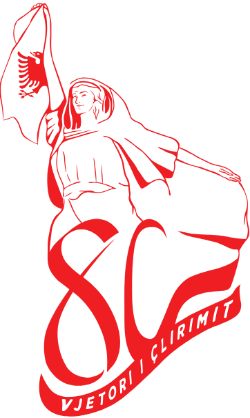 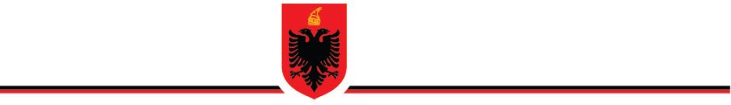 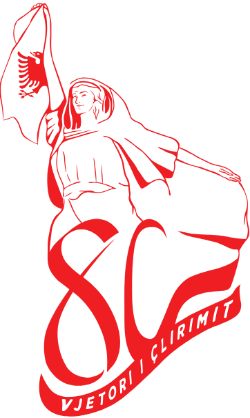 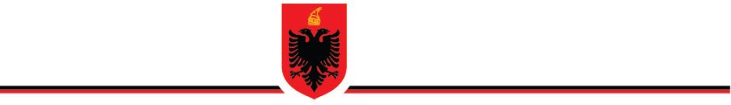 		REPUBLIKA E SHQIPËRISË	KËSHILLI I LARTË GJYQËSORNr_____prot					       Tiranë më____.___.2024     VENDIM         Nr. 252, datë 09.05.2024PËR MIRATIMIN E RAPORTIT VLERËSUES TË GRUPIT TË PUNËS PËR HARTIMIN E STRATEGJISË PËR ULJEN E NUMRIT TË ÇËSHTJEVE TË PRAPAMBETURA NË GJYKATA PËR RRITJEN E NUMRIT TË PËRGJITHSHËM TË GJYQTARËVE NË REPUBLIKËN E SHQIPËRISËKëshilli i Lartë Gjyqësor, bazuar në nenin 147 të Kushtetutës të Republikës të Shqipërisë, nenin 14, 15 pika 3, shkronja b dhe nenin 21 të Ligjit Nr.98/2016 “Për organizimin e Pushtetit Gjyqësor në Republikën e Shqipërisë”, i ndryshuar dhe nenin 61 të Ligjit Nr.115/2016 “Për organet e qeverisjes së sistemit të drejtësisë”, i ndryshuar, me propozim të tre anëtarëve të Këshillit të Lartë Gjyqësor, z. Ilir Rusi, z. Ridvan Hado dhe znj. Irena Plaku,VENDOSI:Miratimin e raportit vlerësues të grupit të punës për hartimin e strategjisë për uljen e numrit të çështjeve të prapambetura në gjykata për rritjen e numrit të përgjithshëm të gjyqtarëve në Republikën e Shqipërisë, sipas tekstit bashkëlidhur këtij vendimi dhe pjesë përbërëse e tij.Përcjelljen e raportit vlerësues të miratuar nga Këshilli i Lartë Gjyqësor, për të vijuar me marrjen e mendimit e Këshillave të Gjykatës, Ministrit të Drejtësisë dhe Ministrit të Financave.Ngarkohet Drejtoria e Shërbimeve Juridike për këshillimin me palë të tjera të interesuara sipas rregullave të parashikuara në ligjin “Për njoftimin dhe konsultimin publik”. Ky vendim hyn në fuqi menjëherë me publikimin e tij në faqen zyrtare të internetit të Këshillit të Lartë Gjyqësor.PËR KËSHILLIN E LARTË GJYQËSOR              KRYETARE       NAUREDA LLAGAMI                      